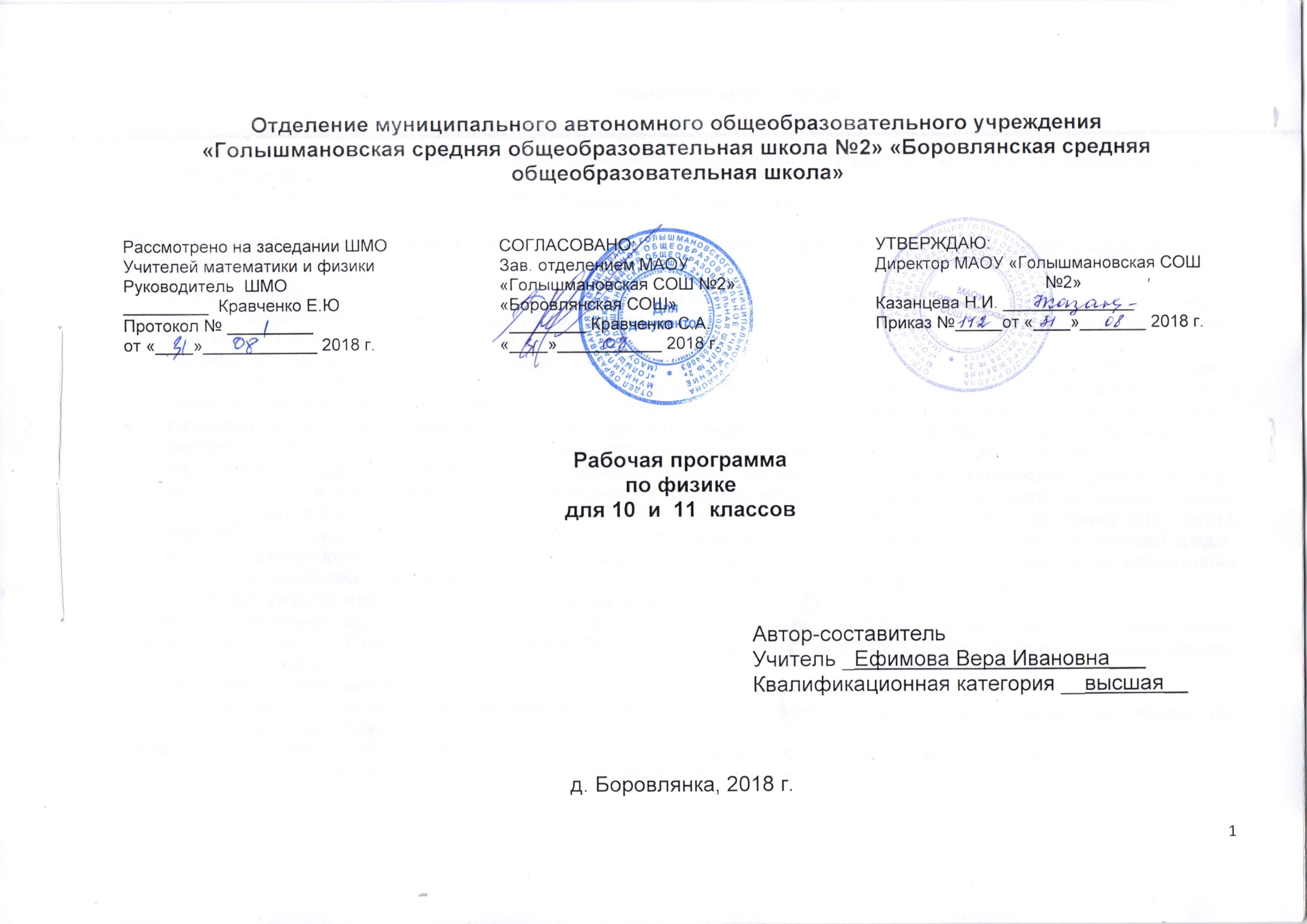 Требуемые результаты  усвоения учебного предметаВ результате изучения физики на базовом уровне ученик должен10 классзнать/понимать- смысл понятий: физическое явление, гипотеза, закон, теория, вещество, взаимодействие, - смысл физических величин: скорость, ускорение, масса, сила,  импульс, работа, механическая энергия, внутренняя энергия, абсолютная температура, средняя кинетическая энергия частиц вещества, количество теплоты, элементарный электрический заряд;- смысл физических законов классической механики, всемирного тяготения, сохранения энергии, импульса и электрического заряда, термодинамики- вклад российских и зарубежных ученых, оказавших наибольшее влияние на развитие физики;уметь- описывать и объяснять физические явления и свойства тел: движение небесных тел и искусственных спутников Земли; свойства газов, жидкостей и твердых тел; - отличать гипотезы от научных теорий; делать выводы на основе экспериментальных данных; приводить примеры, показывающие, что: наблюдения и эксперимент являются основой для выдвижения гипотез и теорий, позволяют проверить истинность теоретических выводов; физическая теория дает возможность объяснять известные явления природы и научные факты, предсказывать еще неизвестные явления;- приводить примеры практического использования физических знаний: законов механики, термодинамики и электродинамики в энергетике; - воспринимать и на основе полученных знаний самостоятельно оценивать информацию, содержащуюся в сообщениях СМИ,  Интернете, научно-популярных статьях;- использовать приобретенные знания и умения в практической деятельности и повседневной жизни для:       обеспечения безопасности жизнедеятельности в процессе использования транспортных средств, бытовых электроприборов;  оценки влияния на организм человека и другие организмы загрязнения окружающей среды;    рационального природопользования и защиты окружающей среды11 классзнать/понимать- смысл понятий: электромагнитное поле, волна, фотон, атом, атомное ядро, ионизирующие излучения, планета, звезда, галактика, Вселенная;- смысл физических законов электромагнитной индукции, фотоэффекта; - вклад российских и зарубежных ученых, оказавших наибольшее влияние на развитие физики;уметь- описывать и объяснять физические явления и свойства тел: движение небесных тел и искусственных спутников Земли; свойства газов, жидкостей и твердых тел; электромагнитную индукцию, распространение электромагнитных волн; волновые свойства света; излучение и поглощение света атомом; фотоэффект;- отличать гипотезы от научных теорий; - делать выводы на основе экспериментальных данных; - приводить примеры, показывающие, что: наблюдения и эксперимент являются основой для выдвижения гипотез и теорий, позволяют проверить истинность теоретических выводов; физическая теория дает возможность объяснять известные явления природы и научные факты, предсказывать еще неизвестные явления;- приводить примеры практического использования физических знаний: различных видов электромагнитных излучений для развития радио и телекоммуникаций, квантовой физики в создании ядерной энергетики, лазеров;- воспринимать и на основе полученных знаний самостоятельно оценивать информацию, содержащуюся в сообщениях СМИ,  Интернете, научно-популярных статьях;использовать приобретенные знания и умения в практической деятельности и повседневной жизни для:- обеспечения безопасности жизнедеятельности в процессе использования средств радио- и телекоммуникационной связи-  понимания взаимосвязи учебного предмета с особенностями профессий и профессиональной деятельности, в основе которых лежат знания по данному учебному предметуСодержание учебного предмета 136 часов.  2 часа в неделю1. Физика  и методы научного познанияФизика как наука. Научные методы познания окружающего мира и их отличия от других методов познания. Роль эксперимента и теории в процессе познания природы.  Моделирование физических явлений и процессов. Научные гипотезы. Физические законы. Физические теории.  Границы применимости физических законов и теорий. Принцип соответствия.. Основные элементы физической картины мира.2.Механика Механическое движение и его виды. Прямолинейное равноускоренное движение. Принцип относительности Галилея. Законы динамики. Всемирное тяготение. Законы сохранения в механике.  Предсказательная сила законов классической механики. Использование законов механики для объяснения движения небесных тел и для развития космических исследований. Границы применимости классической механикиПроведение опытов, иллюстрирующих проявление принципа относительности, законов классической механики, сохранения импульса и механической энергии.Практическое применение физических знаний в повседневной жизни для использования простых механизмов, инструментов, транспортных средств.3.Молекулярная физика. Возникновение атомистической гипотезы строения вещества и ее экспериментальные доказательства. Абсолютная температура как мера средней кинетической энергии теплового движения частиц вещества. МОДЕЛЬ ИДЕАЛЬНОГО ГАЗА. Давление газа. Уравнение состояния идеального газа. Строение и свойства жидкостей и твердых тел.Законы термодинамики. Порядок и хаос. Необратимость тепловых процессов. Тепловые двигатели и охрана окружающей среды.Проведение опытов по изучению свойств газов, жидкостей и твердых тел, тепловых процессов и агрегатных превращений вещества.Практическое применение в повседневной жизни физических знаний о свойствах газов, жидкостей и твердых тел; об охране окружающей среды.4. Электродинамика   Элементарный электрический заряд. Закон сохранения электрического заряда. Электрическое поле. Электрический ток. Магнитное поле тока. Явление электромагнитной индукции. Взаимосвязь электрического и магнитного полей. Электромагнитное поле.Электромагнитные волны. Волновые свойства света. Различные виды электромагнитных излучений и их практическое применение.Проведение опытов по исследованию явления электромагнитной индукции, электромагнитных волн, волновых свойств света.Объяснение устройства и принципа действия технических объектов, практическое применение физических знаний в повседневной жизни:при использовании микрофона, динамика, трансформатора, телефона, магнитофона;для безопасного обращения с домашней электропроводкой, бытовой электро- и радиоаппаратурой.5. Квантовая физика  и элементы астрофизикиГипотеза Планка о квантах. Фотоэффект. Фотон.   Гипотеза де Бройля о волновых свойствах частей. Корпускулярно-волновой дуализм. Соотношение неопределенностей Гейзенберга.   Планетарная модель атома. Квантовые постулаты Бора. Лазеры.Модели строения атомного ядра. Ядерные силы. Дефект массы и энергия связи ядра. Ядерная энергетика. Влияние ионизирующей радиации на живые организмы.  Доза излучения. Закон радиоактивного распада и его статический характер. Элементарные частицы. Фундаментальные взаимодействия.  Солнечная система. Звезды и источники их энергии.  Современные представления о происхождении и эволюции Солнца и звезд.  Галактика. Пространственные масштабы наблюдаемой Вселенной.  Применимость законов физики для объяснения природы космических объектов. Наблюдение и описание движения небесных тел.Проведение исследований процессов излучения и поглощения света, явления фотоэффекта и устройств, работающих на его основе, радиоактивного распада, работы лазера, дозиметров.Тематическое планирование с указанием количества часов, отводимых на освоение каждой темыКалендарно-тематическое планирование 10 классРаздел курсаКол-во часовКонтрольные работыЛабораторные работы                10 класс                10 класс                10 классВведение 1Механика 22К.Р. №1 «Равнопеременное движение»К.Р. № 2 «Законы сохранения»Л.Р. №1 «Изучение движения тела по окружности под действием силы тяжести и упругости»Л.Р. №2 «Закон сохранения механической энергии»Молекулярная физика. Термодинамика  22К.Р. № 3 «Основы МКТ»К.Р. № 4 «Основы термодинамики»Л.Р. № 3 «Экспериментальная проверка закона Гей-Люссака»Основы электродинамики 23К.Р. № 5 «Электростатика»К.Р, № 6 «Законы постоянного тока»Л.Р. № 4. Электрическая цепь. Последовательное и параллельное соединение проводников»Л.Р. № 5 «Измерение ЭДС и внутреннего сопротивления источника тока»Итого 6865                            11 класс                            11 класс                            11 классМагнитное поле. Электромагнитная индукция 9Л.Р. № 1 «Наблюдение действия магнитного поля на ток»Л.Р. № 2 «Изучение явления электромагнитной индукции»Электромагнитные колебания и волны 10К.Р. № 1 «Электромагнитные колебания. Основы электродинамики»Л.Р. №3 «Измерение показателя преломления стекла»Л.Р. № 4 «Измерение длины световой  волны»Оптика 10К.Р. № 2 «Световые волны. Излучения и спектры»Л.Р.№ 5 «Наблюдение линейчатых спектров»Элементы теории относительности3Квантовая  физика 15К.Р.№3 «Световые кванты. Строение атома»К.Р. №4 «Физика атома и атомного ядра»Строение Вселенной8Значение физики для понимания мира и развития производительных сил 2Повторение11Итого6845№ урокаДата по плануДата по фактуТема урокаЭлементы содержанияПланируемые результаты обучения: требования к уровню подготовки учащихсяВиды контроляI. Введение (1 час)I. Введение (1 час)I. Введение (1 час)I. Введение (1 час)I. Введение (1 час)I. Введение (1 час)103.09Инструктаж по ОТ и ТБЧто изучает физика.Физические явления,наблюдения иопыты.Физика как наука Научные методы познания окружающего мираи их отличие от другихметодов познания. Роль эксперимента и теории в процессе познания природы. Моделирование физических явлений и процессов. Научныегипотезы. Физические законы. Физические теории.Понимать смысл понятия «физическое явление». Основные положения.Знать роль эксперимента и теории в процессе познания природы.Экспериментальные  задачиII. Механика (22 часа)II. Механика (22 часа)II. Механика (22 часа)II. Механика (22 часа)II. Механика (22 часа)II. Механика (22 часа)II. Механика (22 часа)Кинематика   (10 часов)Кинематика   (10 часов)Кинематика   (10 часов)Кинематика   (10 часов)Кинематика   (10 часов)2\105.09Механическое движение, его виды и  характеристики. Принцип относительности Галилея.Механическое движение и его виды.Знать основные понятия: :закон,  теория, вещество, взаимодействие.Смысл физических величин: скорость, ускорение, масса.Фронтальныйопрос3\210.09Равномерное движениетел. Скорость. Уравнениеравномерного движения.Решение задачМатериальная точка,перемещение, скорость,путь.Знать основные понятия: материальная точка,перемещение, скорость,путь.Фронтальныйопрос4\312.09Графики прямолинейногодвижения.Решение задач.Связь между кинематическими величинами.Уметь строить график зависимости(х от t,V от t)Анализ графиковРазбортиповыхзадач.5\417.09Мгновенная скорость. Ускорение. Скорость принеравномерномдвижении.Определение скорости.Читать и строить графики, выражающие зависимости кинематических величин от времени.6\519.09Прямолинейное равноускоренноедвижениеФизический смысл равнозамедленногодвижения.Понимать смысл понятия «равноускоренное движение»Решение задач7\624.09Движение с постоянным ускорениемРавнозамедленное движение.Движение тел. Поступательное движение. Материальная точка.Знать формулы равноускоренного движения.Решение задач8\726.09Решение задачРавнозамедленное движение.Движение тел. Поступательное движение. Материальная точка.Уметь дать определение поступательного движения, материальной точки.Решениекачественных задач.9\801.10Равномерное движение точки по окружности. Движение тел. Поступательное движение. Материальная точкаУметь дать определение поступательного движения, материальной точки.Решениекачественных задач.10/903.10Кинематика абсолютно твердого телаДвижение тел. Поступательное движение. Материальная точкаУметь дать определение поступательного движения, материальной точки.Решениекачественных задач.11\1008.10Контрольная работа №1 «Равнопеременное движение»Кинематика равнопеременногодвижения.Уметь применять полученные знанияпри решении задач.Контрольнаяработа.Движение и силы в природе (12 часов)Движение и силы в природе (12 часов)Движение и силы в природе (12 часов)Движение и силы в природе (12 часов)Движение и силы в природе (12 часов)12\1110.10Основное утверждение механики.  Сила. Масса. Единица массы. Первый закон НьютонаМеханическое движение и его относительность.Инерциальные и неинерциальные системы отсчёта.Инерция и инертность.Понимать смысл понятий: механическое движение, относительность, инерция, Инертность. Приводить примеры инерциальной СО и неинерциальной,объяснять движение небесных тел и искусственных спутников Земли.Решениекачественных задач.13\1215.10Второй  и третий законы Ньютона. Принцип суперпозиции сил.Сложение сил.Уметь иллюстрировать точки приложения сил, их направление.Групповая фронтальнаяработа14\1317.10Силы в природе. Гравитационные силыПринцип суперпозиции сил. Закон всемирного тяготения.Приводить примеры, иллюстрирующие границы применимости законов Ньютона.Решение за-дач15\1422.10Сила упругости и сила трения..Уметь приводить примерыпо изученному материалу.Решение качественных задач16\1524.10Лабораторная работа№1 «Изучение движения тела по окружности под действием силы тяжести и упругости»Использование законов механики для объяснения движения небесных тел и для развития космических исследований. Границы применимости классической механики.Изучение движения тела под действием силы тяжести и упругости.Знать и уметь объяснить что такое гравитационная сила. Уметь объяснить природувзаимодействия и механические явления в макромире.Решениезадач17\1607.11Импульс материальной точки. Закон сохранения импульсаЗнать точку приложения веса тела. Понятие невесомости.Уметь пользоваться приборами и применять формулы периодического движения.18\1712.11Решение задач.Закон сохранения импульса. Проведение опытов, иллюстрирующих проявление сохранения импульса.Знать смысл физических величин: импульс тела, импульс силы;смысл физическихзаконов классической механики; сохранение энергии и импульса. Границы применимости.Решение задач19\1814.11Механическая работа и мощность силы. Энергия. Кинетическая энергия..Освоение космоса.Знать границы применимости реактивного движения.Решение задач20\1919.11Работа силы тяжести и силы упругости. Потенциальная энергияПроведение опытов, иллюстрирующих проявление механической энергии.Знать смысл физических величин: работа, механическая энергия.Решение экспериментальныхзадач21\2021.11Закон сохранения и превращения энергии в механике.Закон сохранения энергии.Знать границы применимости закона сохранения энергии.Самостоятельная  работа.22\2126.11Лабораторная работа №2  «Закон сохранения механической энергии»Сохранение работы силы с изменением кинетической энергии.Работать с оборудованием и уметь проводить измерения физических ве6личин.Лабораторная работа.23\2228.11Контрольная работа № 2  «Законы сохранения»Законы сохранения в механике.Уметь применять полученные знания на практике.КонтрольнаяработаМолекулярная физика. Термодинамика (22 часа)Молекулярная физика. Термодинамика (22 часа)Молекулярная физика. Термодинамика (22 часа)Молекулярная физика. Термодинамика (22 часа)Молекулярная физика. Термодинамика (22 часа)Молекулярная физика. Термодинамика (22 часа)Молекулярная физика. Термодинамика (22 часа)Основы МКТ.  Идеальный газ. Свойства твердых тел, жидкостей и газов (16 часов)Основы МКТ.  Идеальный газ. Свойства твердых тел, жидкостей и газов (16 часов)Основы МКТ.  Идеальный газ. Свойства твердых тел, жидкостей и газов (16 часов)Основы МКТ.  Идеальный газ. Свойства твердых тел, жидкостей и газов (16 часов)Основы МКТ.  Идеальный газ. Свойства твердых тел, жидкостей и газов (16 часов)Основы МКТ.  Идеальный газ. Свойства твердых тел, жидкостей и газов (16 часов)24\103.12Основные положения молекулярно-кинетической теории размеры молекул.Возникновение атомистической гипотезы строения вещества и её экспериментальное доказательство.Понимать смысл понятий: атом, атомное ядро. Характеристики молекул.Решение качественных задач25\205.12Броуновское движение.  Решение задачПорядок и хаос.Уметь делать выводы на основе экспериментальных данных, приводить примеры, показывающие, что наблюдение и эксперимент являются основой для теории, позволяют проверить истинность теоретических выводов .Знать и понимать смысл физических величин: количества вещества, молярная масса.Решение экспериментальных задач26\310.12. Силы взаимодействия молекул. Строение газообразных, жидких и твёрдых телВиды агрегатных состояний вещества.Знать характеристики молекул в виде агрегатных состояний вещества. Уметь описывать свойства газов, жидкостей и твёрдых тел.Решение качественных задач27\412.12Идеальный газ в молекулярно-кинетической теорииФизическая модель идеального газа.Знать модель идеального газа. Знать характеристики молекул. 28\517.12Обобщающее занятие «Идеальный газ в молекулярно-кинетической теории»Идеальный газ в МКТ.Уметь высказывать своё мнение и доказывать его примерами.29\619.12Температура и тепловое равновесие. Решение задачТемпература как мера средней кинетической энергии теплового движения частиц вещества. Тепловое движение молекул.Значение температуры тела здорового человека. Понимать смысл физических величин: абсолютная температура, средняя кинетическая энергия частиц.Тест30/724.12Определение температуры. Энергия теплового движения молекул.Планетарная модель атома.Знать строение вещества. Виды агрегатного состояния вещества.Решение качественных задач31\826.12Уравнение состояния идеального газа.Давление газа. Уравнение состояния идеального газа.Знать физический смысл понятий: объём, массаРешениезадач32\914.01Газовые законыИзопроцессы.Знать газовые законы для идеального газа, изопроцессы и их значение в жизниРешение  задач,построение графиков33\1016.01Решение задач на уравнение состояния и газовые законы.Графические и качественные  задачи. КИМыУметь решать задачи на определение одного из параметровРешение  задач,построение графиков34\1121.01Контрольная работа №3 «Основы МКТ. Газовые законы»Контроль знаний по темеУметь решать задачи на определение одного из параметровконтрольная35/1223.01Лабораторная работа № 3 «Экспериментальная проверка закона Гей-Люссака»Изопроцессы.Уметь работать с лабораторным оборудованием, проводить измерения и делать выводы, анализируя результаты измерений.Лабораторная работа36/1328.01Насыщенный пар. Давление насыщенного пара.Экспериментальное доказательство зависимости давления насыщенного пара от температуры.Знать точки замерзания и кипения воды при нормальном давлении.Экспериментальныезадачи37\1430.01Влажность воздуха и её измерение.. Измерение влажности воздуха.Знать приборы, измеряющие влажность. Уметь измерять влажность воздуха .Умение пользоваться приборами.38\1504.02Твердые тела.Свойства твёрдых тел, жидкостей и газов.Знать свойства твёрдых тел, жидкостей и газов, аморфных тел.Контрольная работа.39\1606.02Итоговое тестирование по теме «Молекулярная физика»Тестовый  контроль знаний по изученной темеУметь применять полученные знания для решения задачТест Основы термодинамики  (6 часов)Основы термодинамики  (6 часов)Основы термодинамики  (6 часов)Основы термодинамики  (6 часов)Основы термодинамики  (6 часов)40\111.02Внутренняя энергия. Работа в термодинамике.Тепловое движение молекул. Закон термодинамики. Порядок и хаос.Уметь приводить примеры практического использования физических знаний Решение качественных задач41\213.02Количество теплоты. Уравнение теплового балансаФизический смысл удельной теплоёмкости.Знать понятие «теплообмен», физические условия на Земле, обеспечивающие существование  жизни человека .Экспериментальные  задачи.42\318.02Первый закон термодинамики.Решение задач.Физический смысл первого закона термодинамики.Необратимость тепловых процессов в природе.Знать первый закон термодинамикиИспользовать приобретённые знания и умения  в практической деятельности и повседневной жизни для оценки влияния на организм человекаРешение задач43\420.02Второй закон термодинамикиПервый закон термодинамикиЗнать первый закон термодинамикиИспользовать приобретённые знания и умения  в практической деятельности и повседневной жизни для оценки влияния на организм человекаРешение задач44/525.02Принцип действия тепловых двигателей.  КПД тепловых двигателей.Практическое применение в повседневной жизни физических знаний об охране окружающей среды. Рациональное природопользование и защита окружающей среды.Называть экологические проблемы, связанные с работой тепловых двигателей, атомных реакторов и гидроэлектростанций.Решение задач.45\627.02Контрольная работа №4 «Основы термодинамики».Основы термодинамики.Знать основы термодинамики.Контрольная работа.IV.  Основы электродинамики. (23 часа)IV.  Основы электродинамики. (23 часа)IV.  Основы электродинамики. (23 часа)IV.  Основы электродинамики. (23 часа)IV.  Основы электродинамики. (23 часа)IV.  Основы электродинамики. (23 часа)IV.  Основы электродинамики. (23 часа)Электростатика (9 часов)Электростатика (9 часов)Электростатика (9 часов)Электростатика (9 часов)Электростатика (9 часов)46/104.03Что такое электродинамика. Электрический заряд и элементарные частицы.Элементарный электрический заряд. Закон сохранения электрического заряда. Электрическое поле. Электрический ток.Уметь приводить примеры электризации. Понимать смысл физических величин: заряд, элементарный электрический заряд.Фронтальный опрос.47\206.03Закон Кулона.Закон Кулона для электрического взаимодействия.Знать границы применимости закона Кулона.Тест.48\311.03Электрическое поле. Напряжённость электрического поля. Силовые линии.Квантование электрических зарядов. Равновесие статических зарядов.Знать пример суперпозиции полей.Решение задач.49\413.03Поле точечного заряда и заряженного шара. Принцип суперпозиции полейГрафическое изображение электрических полей.Уметь сравнивать напряжённость в различных точках и показывать направление силовых линий.50\518.03Потенциальная энергия заряженного тела в однородном электростатическом полеОсновы электродинамики.Уметь применять полученные знания при решении задач.Решение задач.51\620.03Потенциал электростатического поля и разность потенциалов.Потенциальные поля. Знать картину эквипотенциальных поверхностей электрических полей.Решение задач.52\701.04Связь между напряженностью и разностью потенциалов. Эквипотенциальные поверхности.Связь напряженности и напряжения. Эквипотенциальные поверхности электрических полей.Уметь применять полученные знания при решении задач.Знать формулу связи напряженности и напряженияРешение задач.53\803.04Электроемкость. Конденсатор. Энергия заряженного конденсатораЭлектроёмкость конденсатора.Знать применение и соединение конденсаторов.Тест.54\908.04Контрольная работа №5 «Электростатика»Основы электростатики.Уметь использовать приобретённые знания и умения в практической деятельности.Контрольная работа.Законы постоянного тока.  (8 часов).Законы постоянного тока.  (8 часов).Законы постоянного тока.  (8 часов).Законы постоянного тока.  (8 часов).Законы постоянного тока.  (8 часов).55\110.04Электрический ток. Сила тока.Электрический ток. Сила тока.Знать технику безопасности работы с электроприборамиТест56\215.04Закон Ома для участка цепи. СопротивлениеИсточники электрического тока.Знать условия существования электрического тока.Тест57\317.04Электрические цепи. Последовательное и параллельное соединениеСвязь между напряжением, сопротивлением и силой электрического тока.Знать зависимость силы электрического тока от напряженияРешение задач58\422.04Лабораторная работа№4 «Электрическая цепь. Последовательное и параллельное соединение проводников.»Соединение проводников.Знать схемы соединения проводников.Лабораторная работа59\524.04Работа и мощность постоянного тока.Связь между мощностью и работой электрического тока.Понимать смысл физических величин: работа и мощность.Тест60\629.04Электродвижущая сила. Закон Ома для полной цепи.Понятие электродвижущей силы. Формула для силы электрического тока по закону Ома для полной цепи.Знать смысл закона Ома для полной цепи.Решение задач61\706.05Лабораторная работа№5 «Измерение ЭДС и внутреннего сопротивления источника тока.»Измерение ЭДС и внутреннего сопротивления источника.Тренировать практические навыки работы с электроизмерительными приборами.Лабораторная работа62\808.05Контрольная работа №6 «Законы постоянного тока.»Законы постоянного тока.Знать физические величины и формулы, связывающие их.Контрольная работа.Электрический ток в различных средах  (6 часов)Электрический ток в различных средах  (6 часов)Электрический ток в различных средах  (6 часов)Электрический ток в различных средах  (6 часов)Электрический ток в различных средах  (6 часов)63\113.05Электрическая проводимость различных веществ.  Электронная проводимость металловПроводники электрического тока. Носители электрического заряда..Знать условия существования электрического тока в проводниках, носителей электрического зарядаРешение качественных задач64\215.05Зависимость сопротивления проводника от температуры. Сверхпроводимость.Практическое применение сверхпроводимостиЗнать формулу расчёта зависимости сопротивления проводника от температуры.тест65\320.05Электрический ток в полупроводниках. Собственная и примесная проводимостьПрактическое применение в повседневной жизни физических знаний о применении полупроводниковых приборов.Знать устройство и применение полупроводниковых приборов.Фронтальный опрос.66\422.05Электрический ток в вакууме. Электронно-лучевая трубка.Практическое применение в повседневной жизни физических знаний об электронно-лучевой трубке.Знать устройство и принцип действия электронно-лучевой трубки.Решение качественных задач67\527.05Электрический ток в жидкостях.Электрический ток в жидкостях.Знать применение электролиза.Фронтальный опрос.68\629.05Электрический ток в газах. Самостоятельный и несамостоятельный разряд.Возникновение самостоятельных и несамостоятельных разрядов.Уметь использовать приобретённые знания и умения в практической деятельности.Тест